Отчет о проведении праздника«Золотая осень»в начальных классах.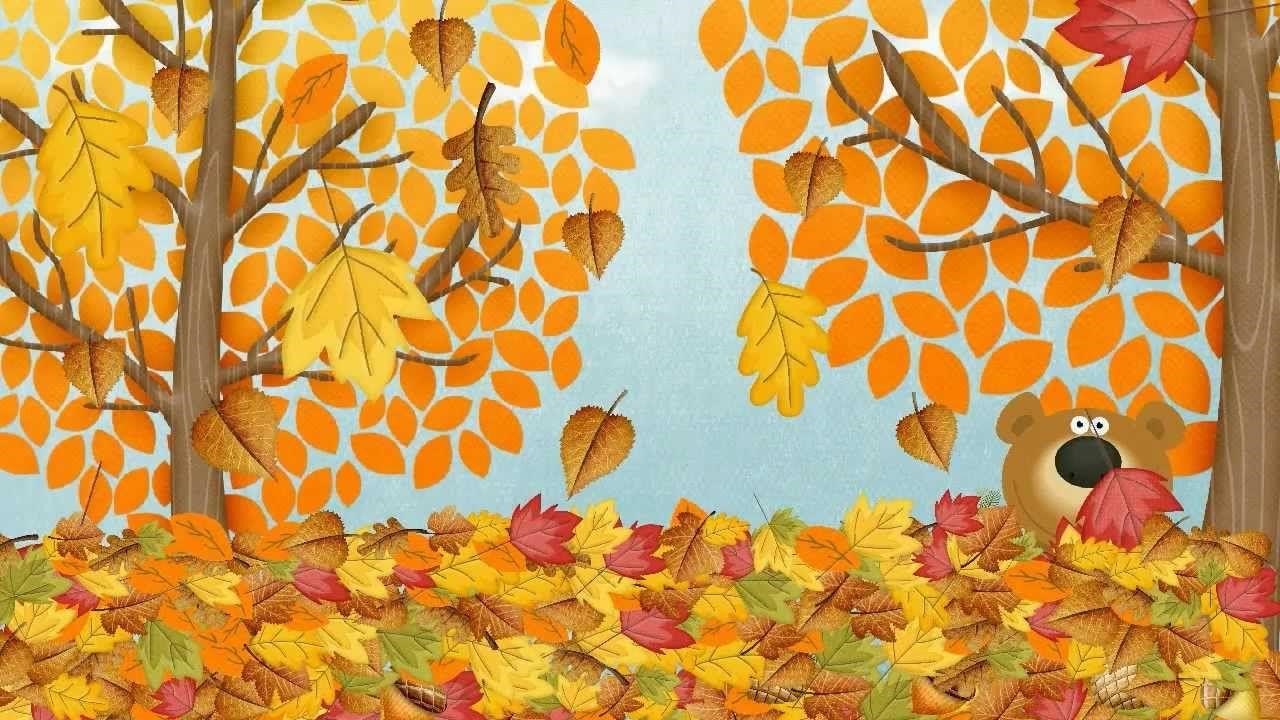 Прошла по лугам, по лесам, по полям.Припасы она заготовила нам.Упрятала их в погреба, в закрома,Сказала: «За мною нагрянет зима»      В Заозерновской основной школе 16 октября  2018 года прошел традиционный праздники осени, в котором все дети с 0 по 4 класс, а так же дети мини - центра приняли активное участие. Цель праздника – создать условия для воспитания экологической культуры,творческого и познавательного развития младших школьников.Задачи:Провести мероприятие, содействующее развитию детского творчества,познавательных способностей младших школьников, направленных нарасширение представления учащихся об окружающем мире; важнымипродуктами питания, как овощи и фрукты, урожай которых собирают осенью;Формирование любознательности;Развитие творческих способностей учащихся;Организовать самостоятельную и коллективную практическую деятельностьучащихся, содействуя воспитания коллективизма и товарищества, культурычувств (ответственность, честь, долг)Укрепление связи и сотрудничества школы и родителей.  На дворе слякоть и холодно, а у нас в зале царила теплая, доброжелательная атмосфера. Дети водили хороводы, пели песни об осени, играли в веселые игры, читали стихи. Вместе с хозяйкой праздника – Осенью, ребята прыгали через лужи и прятались под волшебным зонтиком, наперегонки собирали урожай, отгадывали осенние загадки.        Детский осенний праздник – это море улыбок и веселья. Хоть и говорят, что осень – унылая пора, но дети, как никто другой, способны радоваться золотистым опавшим листьям под ногами и дождичку, под которым так интересно погулять под зонтиком, обув резиновые сапожки и надев дождевик.    Во время игр обогатились представления детей о природных изменениях и о повадках зверей осенью; дети научились разгадывать загадки о диких животных, ориентируясь на характерные признаки внешнего вида или поведения животного; активизировали свое умение выражать мысли, чувства с помощью слов. Задания были разнообразны, интересны, соответствовали возрасту и знаниям детей.   Праздник прошел весело и с пользой: дети узнали много нового об осенних месяцах и овощах, поделились своими знаниями о явлениях природы, и особенностях сбора урожая, проявили себя в творческой деятельности.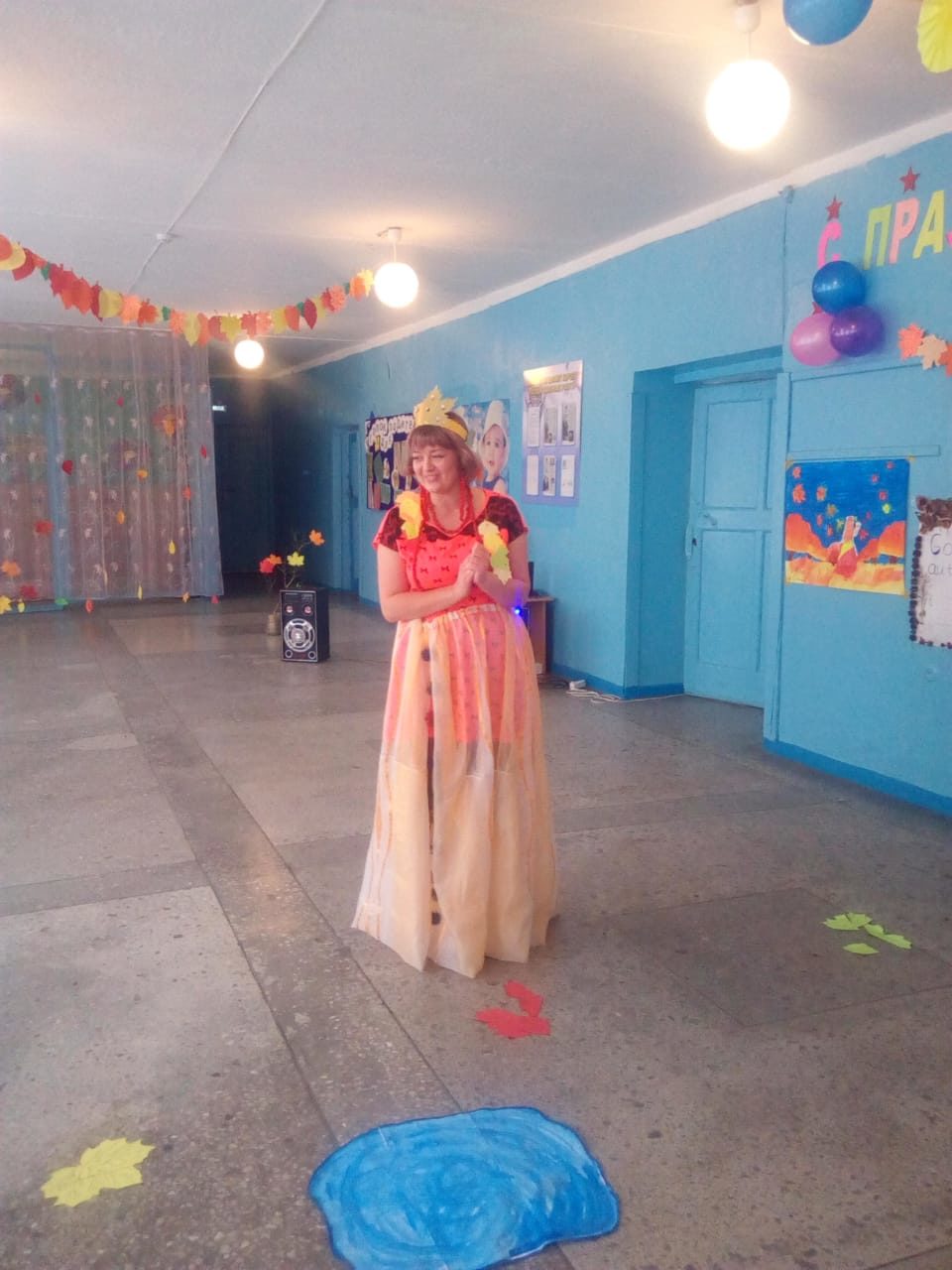 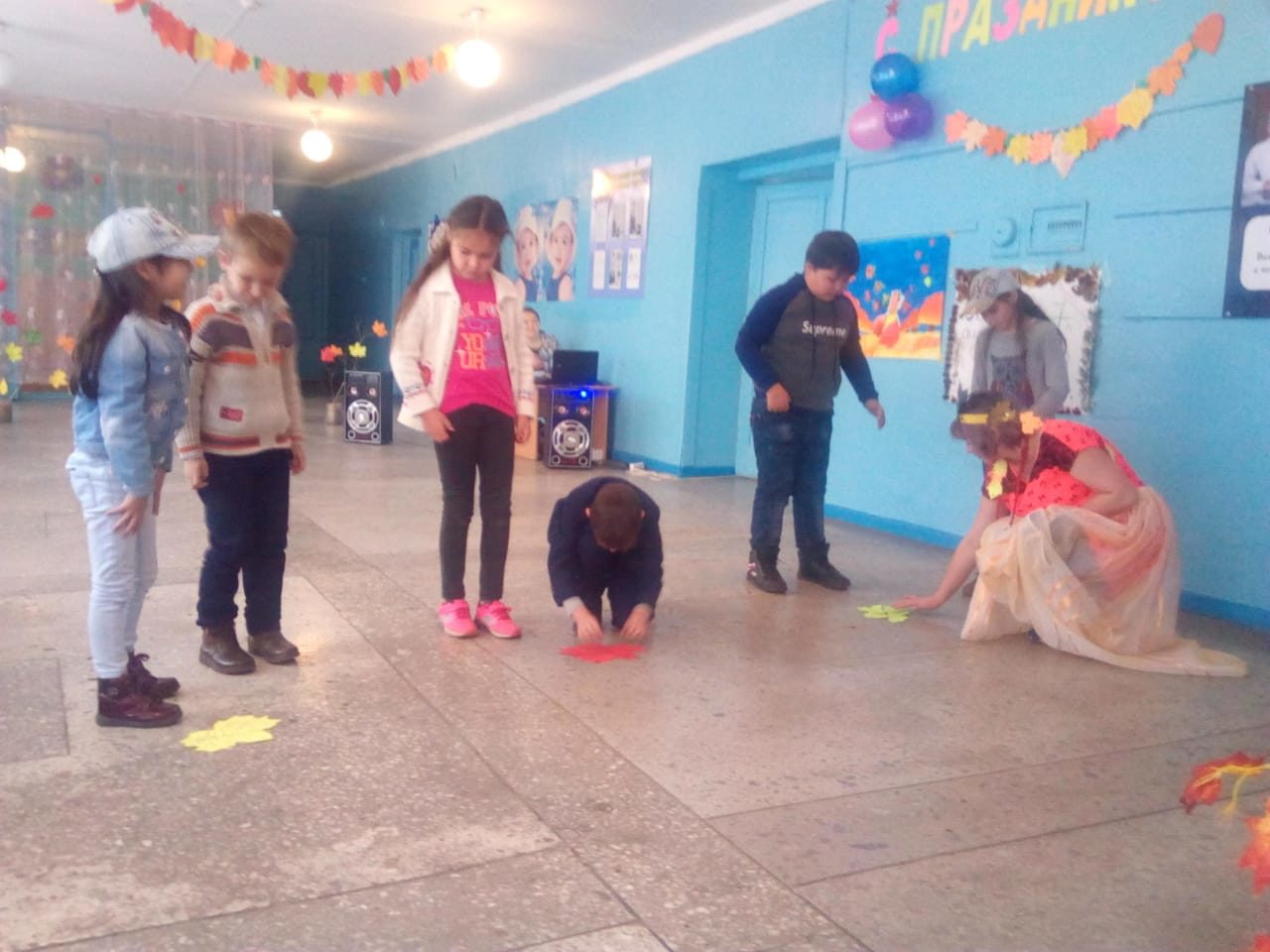 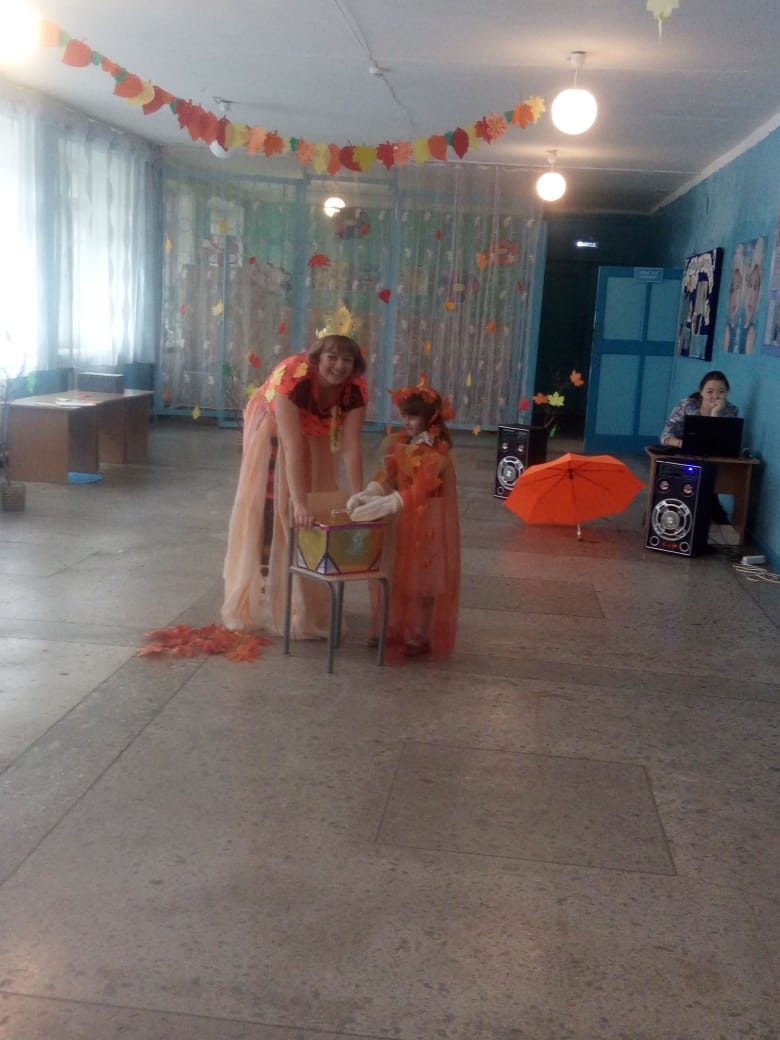 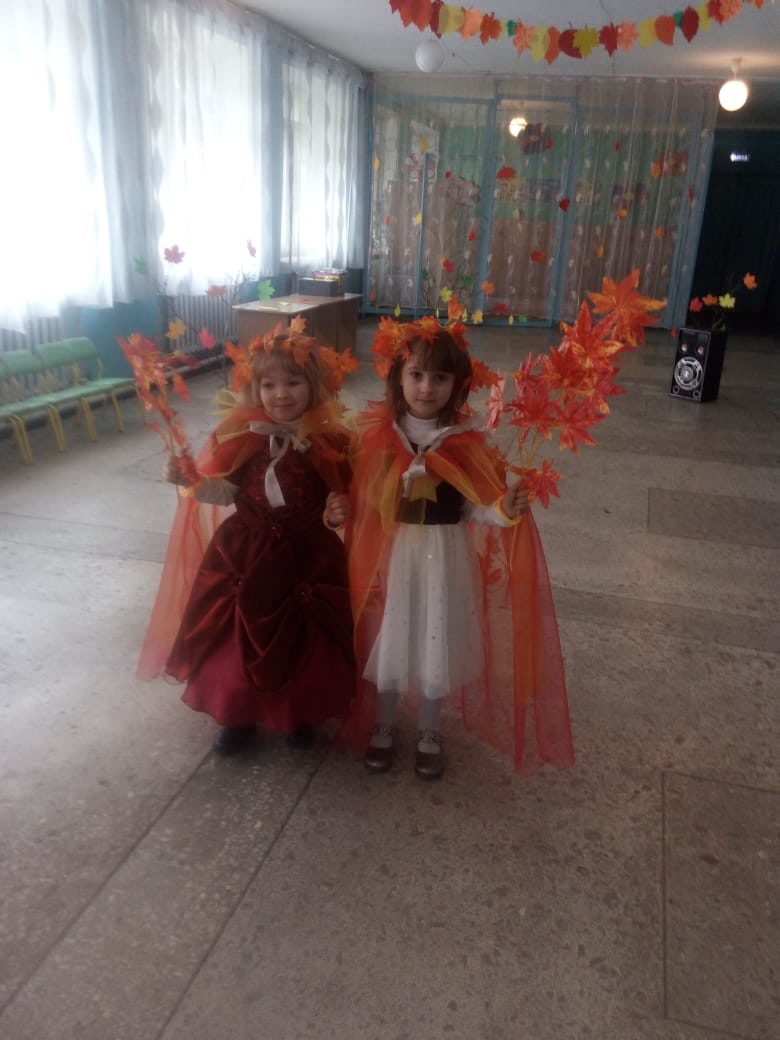 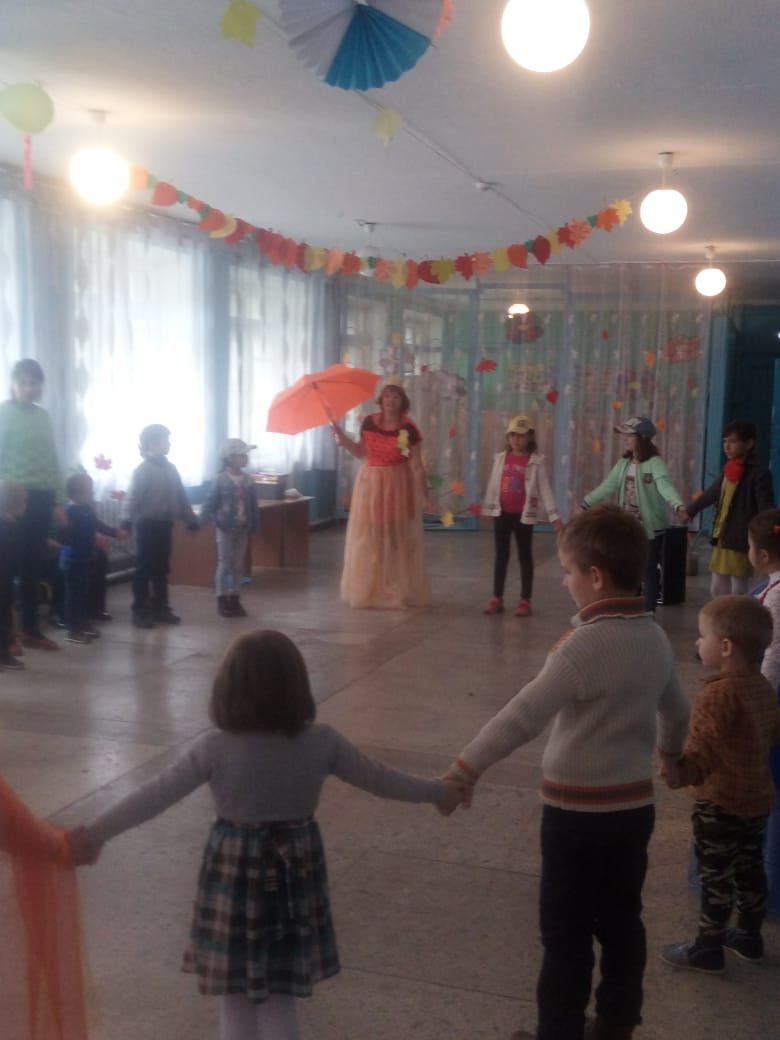 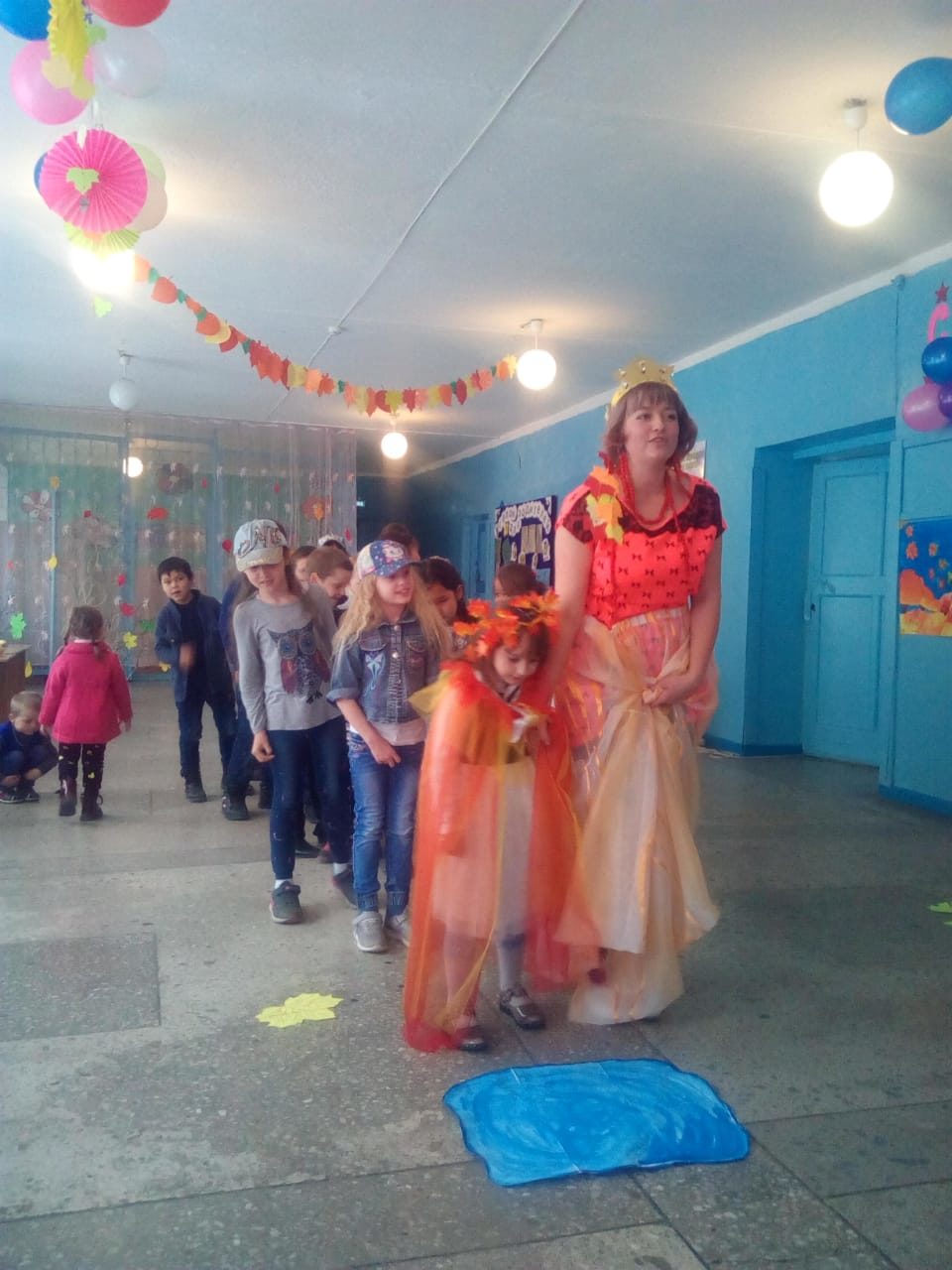 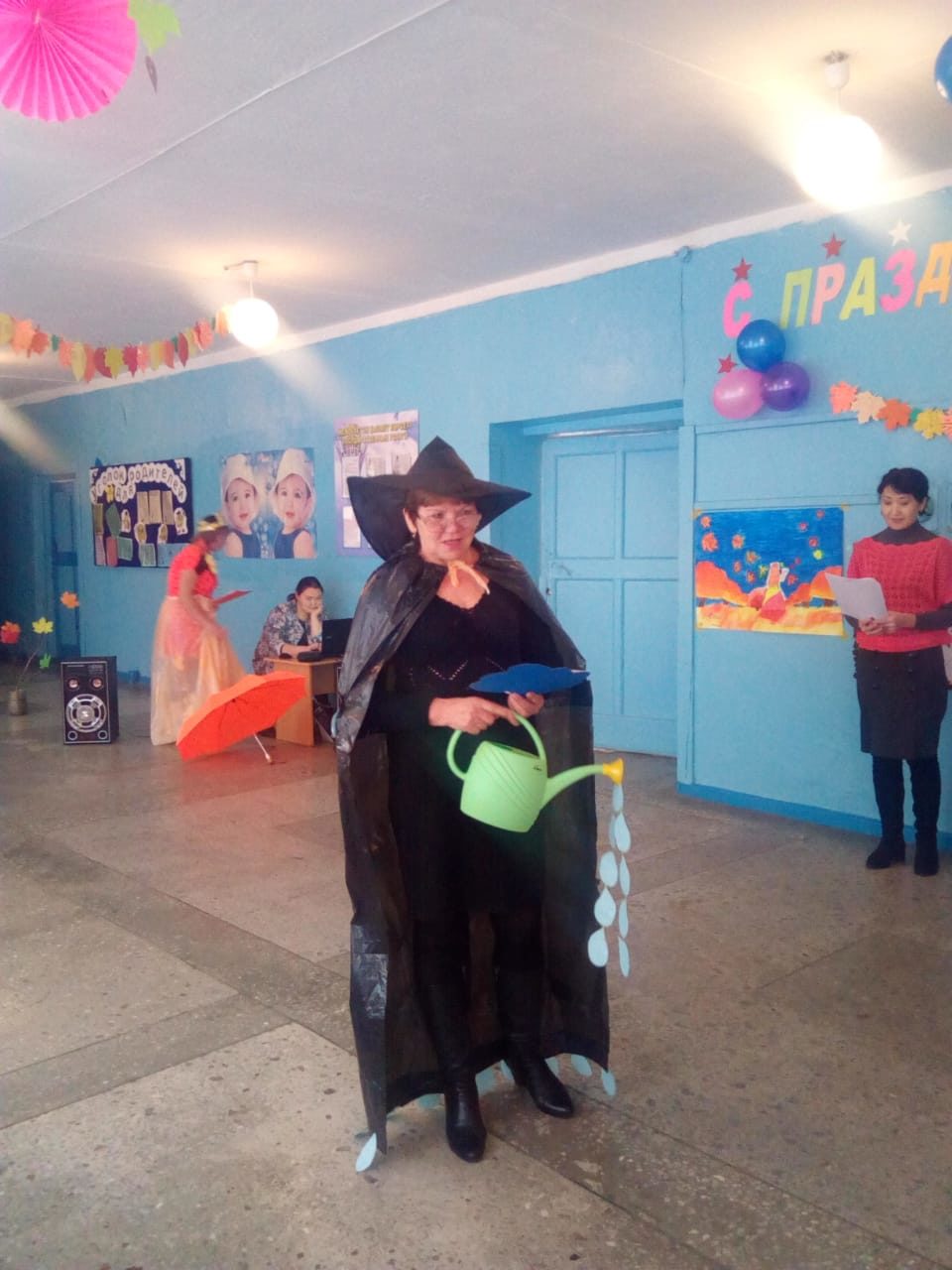 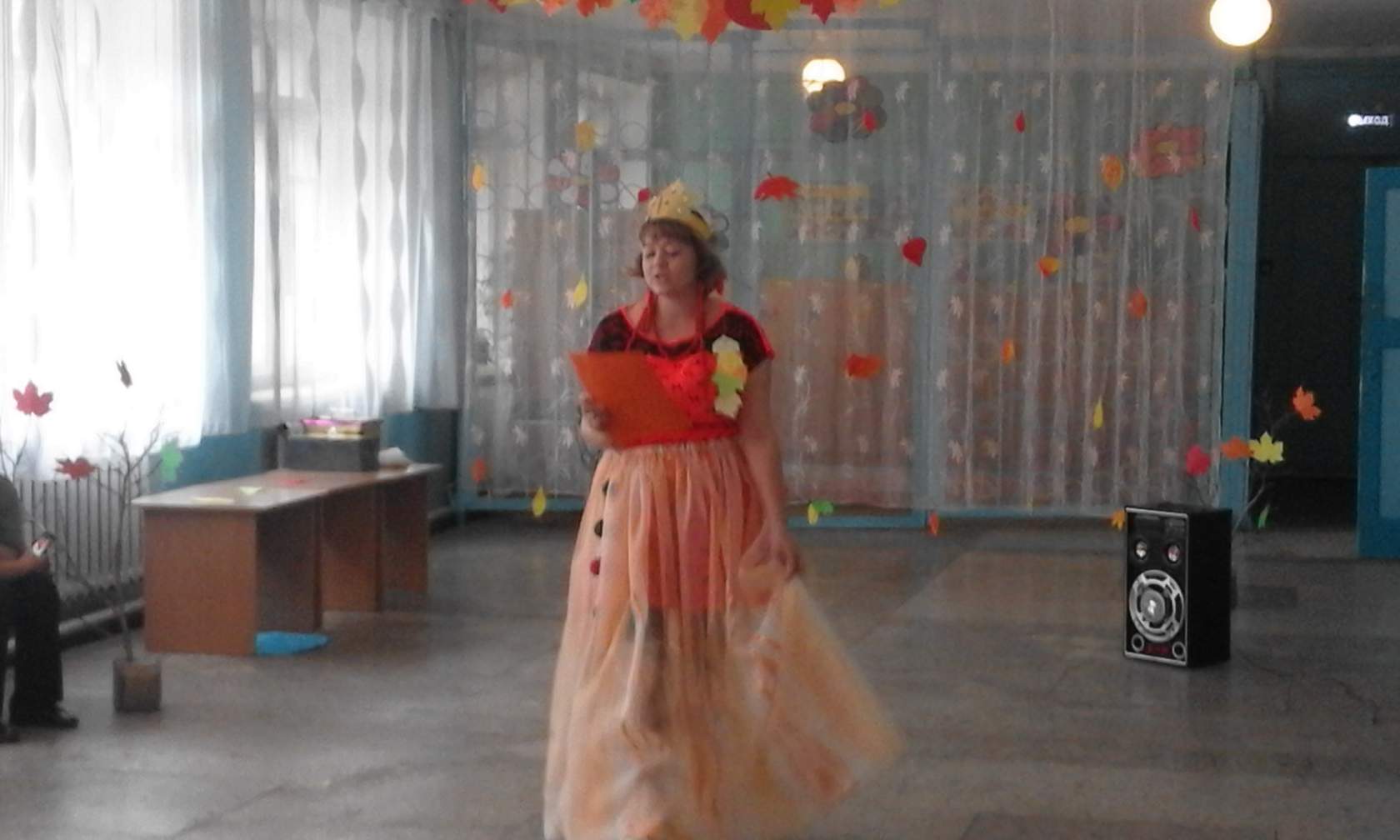 